Curriculum VitaeFull Name: - Duraid  Hani  yuonus AL Nooh Place of birth: - Iraq / Baghdad Nationality: - Iraqi Gender: - MaleMarital Status: - SingleE-mail Address: - duradeh@yahoo.comOrdinary Address 2014: - Republic of Iraq / Ministry of Higher Education & Scientific Research / University of Baghdad / College of Education for Pure Science / Ibn AL-Haytham / Physics Department		Mobile No Iraq: - 00 964 7901991431Scientific Title: - Assistant lecturer Address in Australia: - Unt 3/16 Bunderra Close Karawara Mobile No Australia:- 0434919493Academic Qualifications:-First University Degree: -  Bachelor of Sciences (BSc) Date of Degree awarded: - 30-6-2004Department: - Physics Department College: - College of Education for Pure Science / Ibn AL-HaithamName& location of the university: - University of Baghdad / IraqSecond University Degree: -  Master of Sciences in physics (MSc) Date of Degree awarded: - 25-1-2010Department: - Physics Department College: - College of Education for Pure Science / Ibn AL-HaithamName& location of the university: - University of Baghdad / IraqField of Interest: - Theoretical Physics / PlasmaExperience:-The date of my first appointment was in 1996 at the Technical Institute.In 2004 I was appointed by the physics Department College of       Education for Pure Science / Ibn AL-Haitham / University of Baghdad. Publications:-Duraid .H. yuonus , R.H.Majeed "Study Of The Dynamical Behavior For Deuterons In Dense Plasma Focus", University of Baghdad, Ibn AL-Haitham Journal.2009.V(22).N(4). P (133-143). H.J.M AL-Agealy, D. H. Yuonus, E. A. Jawad and M. A. Haitham "Charge transport in magnetized plasma" University of Baghdad, Ibn AL-Haitham Journal.2012.V (25). N (1). P (211-221).  S. H. Leabi, D. H. Yuonus "The Study Of Wear Effect On The unsaturated Resin Reinforced By Rice Husk" University of Baghdad, Ibn AL-Haitham Journal.2012.V (25). N (3). P (162-168).                             A. K. Saadon, M. M. Ali, K. A. Jasim and D. H. Yuonus "Study the physics and Dielectric Properties of Ferrite-Sis Composite" University of Baghdad, Diyala Journal for Science Accepted. N (71). D (24-2-2013).         R. H. Majeed, D. H. Yuonus "Theoretical study for Analyzing the Neutron/Alpha Particles Emission Mechanisms from Thermonuclear Fusion Plasmas".  University of AL-Mustansirya,Journal of the College of Education .N(72F).D(15-4-2013) .K. A. Jasim, M. Abdul-Nebi  and D. H. Yuonus "Study the Superconducting Properties of Bi2Sr2Ca1. 8La0.2Cu3O10-δ Gamma Irradiation", University of  AL-Mustansirya, Journal of the College of  Education. N (100F). D (15-4-2013).Durade .H. yuonus "Theatrical Calculations For Sputtering Yield of Nickel surface Hitted By Xenon Plasma Ions", University of Baghdad, Ibn AL-Haitham Journal.2013.V(26).N(2).P(158-165).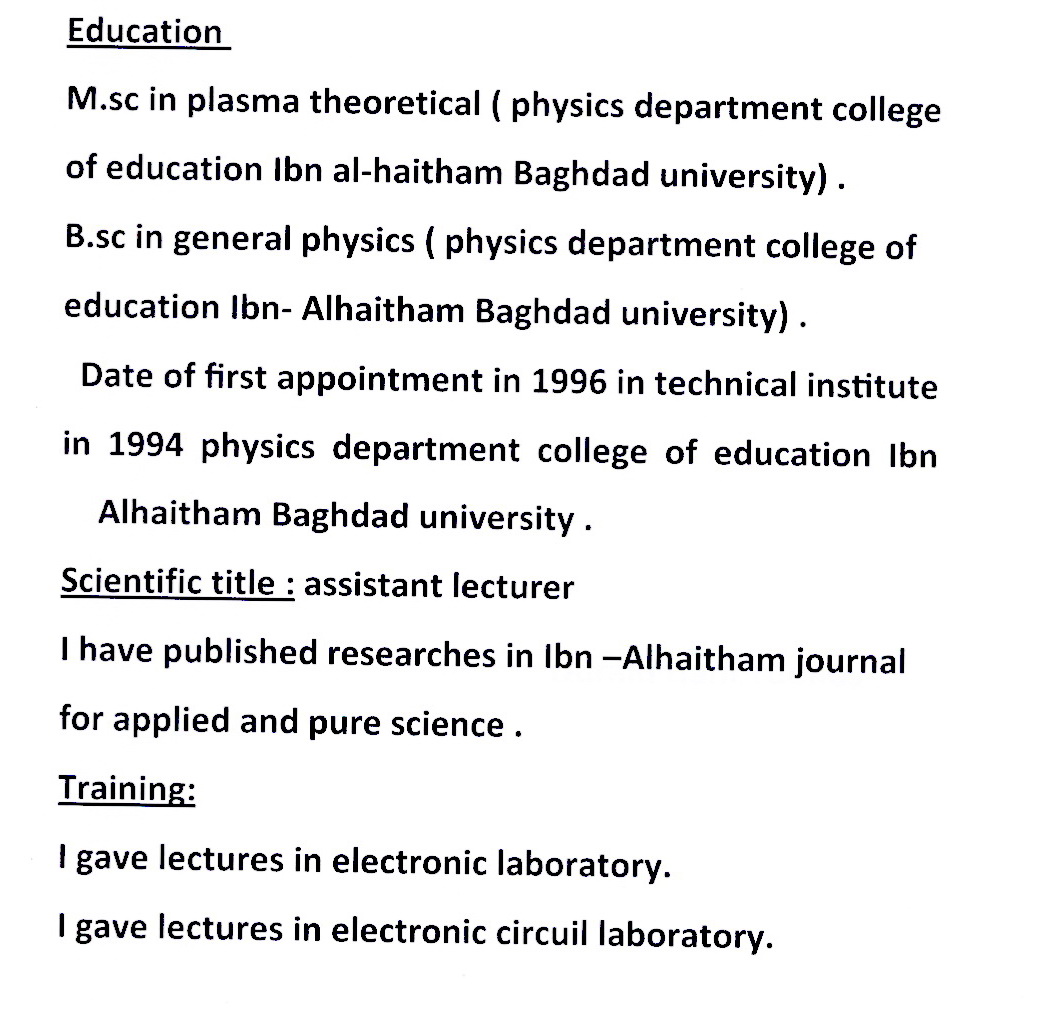 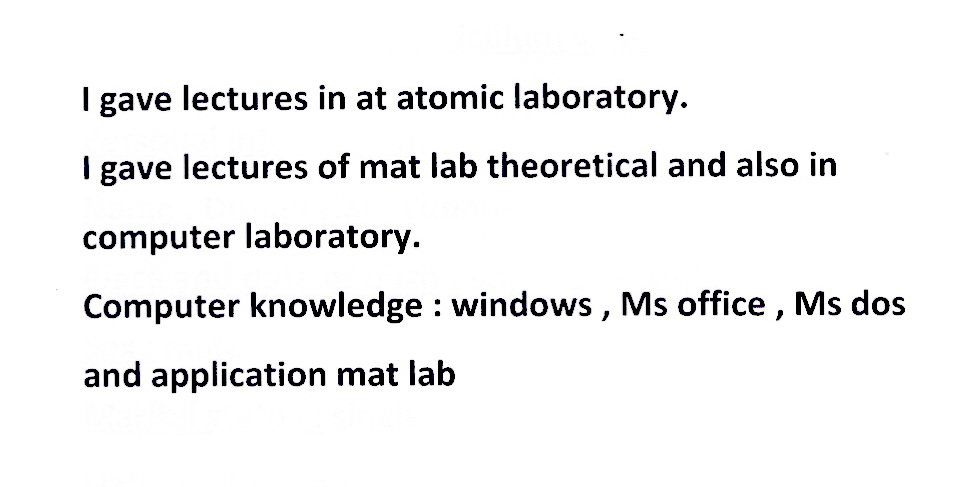 Referees:-PR. Dr. Khalid Hadi MahdiDepartment of physics College of Education for Pure Science / Ibn AL-Haitham / University of Baghdad.E-mail: - khalidsama@yahoo.comMobile phone: - 00 964 7901781471Ass. Prof. Hadi Jabber AL-Agealy      Department of physics College of Education for Pure Science / Ibn AL-Haitham / University of Baghdad.E-mail: - hadi_alagealy@yahoo.com      Mobile phone: - 00 964 7801915909        Republic of Iraq                                                 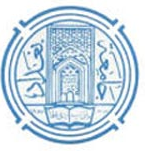 Ministry of Higher Education  And Scientific Research    University of BaghdadStudy of the Dynamical Behavior for Deuterons in Dense Plasma Focus Thesis Submitted to Collage of Education                                        Ibn AL - Haitham, University of Baghdad                                             In Part Fulfillment of the Requirement for                                 Degree Master of PhysicsByDuraid Hani younus SupervisorDr . Abd – Al – Rahman Mahmoud          Dr . Raad Hameed Majeed                    Proof                                               Assist. Proof                                   1430  	                                       	                   2008                   Abstract    The motion of fast deuterons in most dense plasma focus devices   ( DPF ) , may be characterized such that it have a complex nature in their paths and this phenomena can be  by described by a gyrating motion with arbitrary changes in magnitude and direction .                                                                In this research we focus on the understanding the theoretical concepts which deeply depend on the experimentally results to explain the deuteron motions in the pinch region. Then we use the fundamentals physical formulas that related to the explanation of this motion to prepare a suitable model to calculate the vertical and radial components for deuteron velocity by employing Rung – Kutta Method.   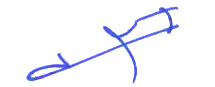 Duraid Hani younus	